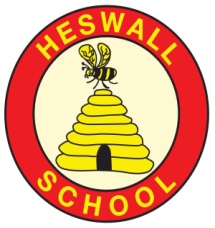 Curriculum areas that will be covered in stand-alone units during this topic:RE, Music,FrenchScience  (Forces and Magnets)PE